Publicado en Alicante el 30/01/2023 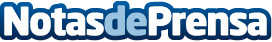 La retracción de las encías puede evitarse con una ortodoncia de calidad, explica Clínica Ponce de LeónUna de las patologías más comunes en términos de odontología es la pérdida de las encías. Este irreversible trastorno, que es cada vez más común en pacientes con un tratamiento de ortodoncia inadecuado, se puede evitar con una ortodoncia de calidadDatos de contacto:Clínica Ponce de León965 207 292Nota de prensa publicada en: https://www.notasdeprensa.es/la-retraccion-de-las-encias-puede-evitarse-con Categorias: Medicina Sociedad Infantil Servicios Técnicos Odontología http://www.notasdeprensa.es